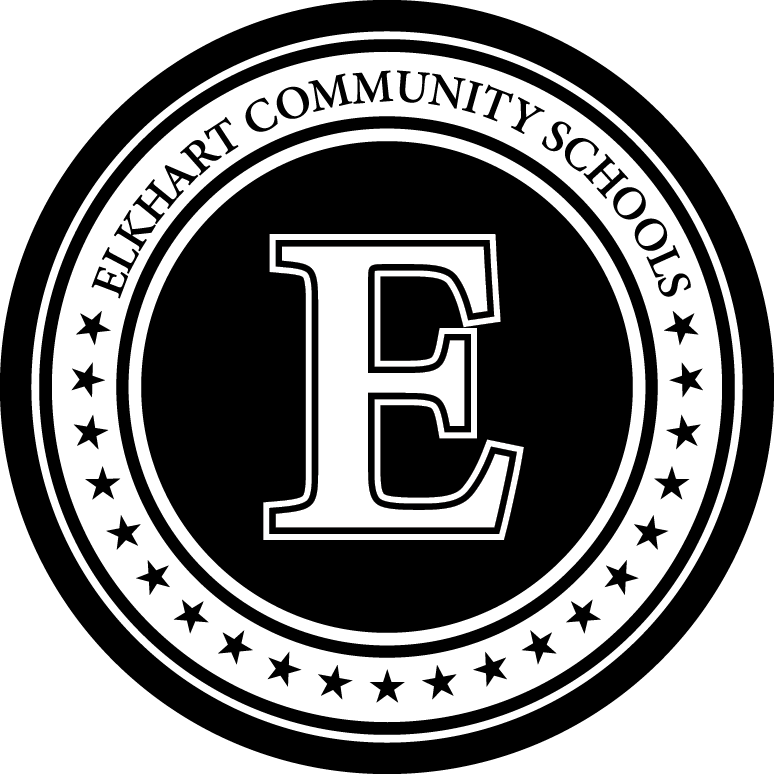 Multidisciplinary Team ReportCover PageMultidisciplinary team reports attachedName:School:Birth date:       Grade:                  Parent(s): Student ID #:Address:       Exam date:Phone/cell#:        Psychologist:Consent date:Date report compiled:       Special education teacher:Administrator:General education teacherCounselor:School psychologist:Speech pathologist:Occupational therapist:Behavior consultant:Physical therapist:Other:Autism consultant:Other: